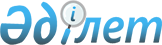 Об утверждении Правил реализации механизмов стабилизации цен на социально значимые продовольственные товарыПостановление Восточно-Казахстанского областного акимата от 16 сентября 2019 года № 316. Зарегистрировано Департаментом юстиции Восточно-Казахстанской области 19 сентября 2019 года № 6168
      Примечание ИЗПИ.
      В тексте документа сохранена пунктуация и орфография оригинала.
      В соответствии с подпунктом 17-10) пункта 2 статьи 7 Закона Республики Казахстан от 8 июля 2005 года "О государственном регулировании развития агропромышленного комплекса и сельских территорий", пунктом 2 Типовых правил реализации механизмов стабилизации цен на социально значимые продовольственные товары, утвержденных приказом Министра сельского хозяйства от 29 июля 2019 года № 280 (зарегистрирован в Реестре государственной регистрации нормативных правовых актов Республики Казахстан за № 19123), Восточно-Казахстанский областной акимат ПОСТАНОВЛЯЕТ:
      1. Утвердить прилагаемые Правила реализации механизмов стабилизации цен на социально значимые продовольственные товары.
      2. Управлению предпринимательства и индустриально-инновационного развития области обеспечить:
      1) государственную регистрацию настоящего постановления в территориальном органе юстиции;
      2) в течение десяти календарных дней после государственной регистрации настоящего постановления направление его копии на официальное опубликование в периодические печатные издания, распространяемые на территории области;
      3) размещение настоящего постановления на интернет-ресурсе акима Восточно-Казахстанской области после его официального опубликования;
      4) доведение настоящего постановления до сведения местных исполнительных органов городов и районов области.
      3. Контроль за исполнением настоящего постановления возложить на заместителя акима области по вопросам агропромышленного комплекса.
      4. Настоящее постановление вводится в действие по истечении десяти календарных дней после дня его первого официального опубликования. Правила реализации механизмов стабилизации цен на социально значимые продовольственные товары по Восточно-Казахстанской области Глава 1. Общие положения
      1. Настоящие Правила реализации механизмов стабилизации цен на социально значимые продовольственные товары (далее – Правила) разработаны в соответствии с подпунктом 17-10) пункта 2 статьи 7 Закона Республики Казахстан от 8 июля 2005 года "О государственном регулировании развития агропромышленного комплекса и сельских территорий" (далее – Закон), пунктом 2 Типовых правил реализации механизмов стабилизации цен на социально значимые продовольственные товары, утвержденных приказом Министра сельского хозяйства от 29 июля 2019 года № 280 (зарегистрирован в Реестре государственной регистрации нормативных правовых актов Республики Казахстан за № 19123), и определяют порядок реализации механизмов стабилизации цен на социально значимые продовольственные товары.
      2. В настоящих Правилах используются следующие понятия:
      1) региональный стабилизационный фонд продовольственных товаров – оперативный запас продовольственных товаров, созданный для оказания регулирующего воздействия на агропродовольственный рынок и обеспечения продовольственной безопасности на территории области;
      2) освежение регионального стабилизационного фонда продовольственных товаров – реализация продовольственных товаров до истечения сроков их хранения или возврат продовольственных товаров до истечения сроков их хранения поставщику с последующей поставкой такого же объема продовольственных товаров с новым сроком хранения или с нового урожая следующего года;
      3) использование регионального стабилизационного фонда продовольственных товаров – реализация продовольственных товаров из регионального стабилизационного фонда продовольственных товаров с целью проведения товарных интервенций и освежения регионального стабилизационного фонда продовольственных товаров;
      4) формирование регионального стабилизационного фонда продовольственных товаров – закупочные интервенции, размещение и хранение продовольственных товаров в региональном стабилизационном фонде продовольственных товаров;
      5) социально значимые продовольственные товары - продовольственные товары, за счет которых удовлетворяются физиологические потребности человека, перечень которых утверждается постановлением Правительства Республики Казахстан;
      5-1) сельскохозяйственный товаропроизводитель (далее – сельхозтоваропроизводитель) – физическое или юридическое лицо, занимающиеся производством сельскохозяйственной продукции;
      Сноска. Правило дополнено подпунктом 5-1 в соответствии с постановлением акимата Восточно - Казахстанской области от 24.03.2023 № 60 (вводится в действие по истечении десяти календарных дней после дня его первого официального опубликования).


      6) специализированные организации – организации, реализующие механизмы стабилизации цен на социально значимые продовольственные товары, за исключением мер по установлению предельных цен на социально значимые продовольственные товары, перечень которых утвержден постановлением Правительства Республики Казахстан 9 октября 2012 года № 1279;
      7) закупочные интервенции – мероприятия по приобретению специализированными организациями социально значимых продовольственных товаров при снижении цен на территории областей, введении чрезвычайного положения на территории Республики Казахстан, а также в рамках поручений Президента Республики Казахстан, Правительства Республики Казахстан или Премьер-Министра Республики Казахстан;
      8) товарные интервенции – мероприятия по реализации продовольственных товаров на внутреннем рынке из региональных стабилизационных фондов продовольственных товаров, осуществляемые в целях стабилизации внутреннего рынка при росте цен;
      8-1) фиксированная цена – цена социально значимого продовольственного товара с учетом затрат на производство, хранение, естественной убыли (усушки), доставки до места назначения, а также маржинального дохода не более 10 (десяти) процентов от себестоимости продукции;
      Сноска. Правило дополнено подпунктом 8-1 в соответствии с постановлением акимата Восточно - Казахстанской области от 24.03.2023 № 60 (вводится в действие по истечении десяти календарных дней после дня его первого официального опубликования).


      8-2) форвард – производный финансовый инструмент, покупатель (или продавец) которого берет на себя обязательство по истечении определенного срока купить (или продать) базовый актив на согласованных условиях в будущем;
      Сноска. Правило дополнено подпунктом 8-2 в соответствии с постановлением акимата Восточно - Казахстанской области от 24.03.2023 № 60 (вводится в действие по истечении десяти календарных дней после дня его первого официального опубликования).


      9) пороговое значение розничных цен на социально значимые продовольственные товары – допустимый уровень розничных цен, устанавливаемый в целях недопущения необоснованного роста цен, удержания инфляции в допустимых пределах и обеспечения макроэкономической стабильности в стране, до которого субъект внутренней торговли вправе определить розничные цены на социально значимые продовольственные товары;
      10) предельно допустимые розничные цены на социально значимые продовольственные товары – уровень розничных цен, устанавливаемый местными исполнительными органами в случае превышения пороговых значений розничных цен на социально значимые продовольственные товары;
      11) предельная торговая надбавка – торговая надбавка, формируемая для определения цены при реализации субъектами внутренней торговли продовольственных товаров конечным потребителям.
      Сноска. Пункт 2 в редакции постановления Восточно-Казахстанского областного акимата от 17.08.2020 № 285 (вводится в действие по истечении десяти календарных дней после дня его первого официального опубликования); с изменениями, внесенным постановлением акимата Восточно - Казахстанской области от 24.03.2023 № 60 (вводится в действие по истечении десяти календарных дней после дня его первого официального опубликования).


      3. Механизмы стабилизации цен на социально значимые продовольственные товары реализуются в соответствии с настоящими Правилами.
      4. В целях обеспечения эффективного и своевременного применения механизмов стабилизации цен на социально значимые продовольственные товары аким области образует комиссию по обеспечению реализации механизмов стабилизации цен на социально значимые продовольственные товары (далее – Комиссия) и утверждает ее состав.
      5. Председателем Комиссии является заместитель акима области, курирующий вопросы агропромышленного комплекса, членами Комиссии являются сотрудники управлений предпринимательства и индустриально-инновационного развития и сельского хозяйства Восточно-Казахстанской области, а также представители объединений субъектов частного предпринимательства и общественных организаций. Комиссия осуществляет свою деятельность на постоянной основе.
      Сноска. Пункт 5 в редакции постановления Восточно-Казахстанского областного акимата от 24.03.2023 № 60 (вводится в действие по истечении десяти календарных дней после дня его первого официального опубликования).


      6. Количественный состав Комиссии должен быть нечетным и составлять не менее девяти человек. При этом две трети членов Комиссии должны являться представителями объединений субъектов частного предпринимательства и общественных организаций. Секретарь Комиссии не является ее членом.
      7. К компетенции Комиссии относятся:
      1) принятие решения о реализации механизмов стабилизации цен на социально значимые продовольственные товары на соответствующей административно-территориальной единице;
      2) определение перечня продовольственных товаров, закупаемых в региональный стабилизационный фонд продовольственных товаров и предельной торговой надбавки по ним в целях реализации механизма по формированию и использованию стабилизационных фондов продовольственных товаров;
      3) определение субъекта предпринимательства и условий для выдачи займа в соответствии с настоящими Правилами;
      4) рассмотрение предложений специализированной организации по определению предельной торговой надбавки на социально значимые продовольственные товары.
      Сноска. Пункт 7 с изменением, внесенным постановления Восточно-Казахстанского областного акимата от 24.03.2023 № 60 (вводится в действие по истечении десяти календарных дней после дня его первого официального опубликования).


      8. Образование и организацию работы Комиссии обеспечивает управление сельского хозяйства Восточно-Казахстанской области.
      9. Для реализации механизмов стабилизации цен на социально значимые продовольственные товары местным исполнительным органом области осуществляется закуп услуг у специализированной организации, реализующей механизмы стабилизации цен на социально значимые продовольственные товары, за исключением мер по установлению предельных цен на социально значимые продовольственные товары, путем заключения договора о реализации механизмов стабилизации цен на социально значимые продовольственные товары.
      Сноска. Пункт 9 в редакции постановления Восточно-Казахстанского областного акимата от 17.08.2020 № 285 (вводится в действие по истечении десяти календарных дней после дня его первого официального опубликования).


      9-1. До истечения срока действия договора о реализации механизмов стабилизации цен на социально значимые продовольственные товары на трехлетний период местный исполнительный орган области заключает со специализированной организацией дополнительное соглашение с указанием обязательств о переходящих активах стабилизационного фонда в натуральном и денежном выражении.
      В случае упразднения стабилизационного фонда, специализированная организация обеспечивает возврат бюджетных средств, использованных для закупа продовольственных товаров в местный бюджет.
      Если по решению специализированной организации реализация продовольственных товаров осуществлена по ценам ниже закупочных, то возврат суммы осуществляется за минусом разницы цены закупа и реализации.
      Сноска. Правила дополнены пунктом 9-1 в соответствии с постановлением Восточно-Казахстанского областного акимата от 17.08.2020 № 285 (вводится в действие по истечении десяти календарных дней после дня его первого официального опубликования).


      9-2. Накладные, коммунальные и прочие расходы специализированной организации, возникшие при использовании стабилизационного фонда, ежегодно покрываются за счет разницы между фиксированной и рыночной ценами на продовольственные товары.
      Сноска. Пункт 9-2 в редакции постановления Восточно-Казахстанского областного акимата от 24.03.2023 № 60 (вводится в действие по истечении десяти календарных дней после дня его первого официального опубликования).


      10. Перечень специализированных организаций, реализующих механизмы стабилизации цен на социально значимые продовольственные товары, за исключением мер по установлению предельных цен на социально значимые продовольственные товары (далее – специализированная организация), утверждается Правительством Республики Казахстан.
      11. Управление сельского хозяйства Восточно-Казахстанской области представляет в министерства сельского хозяйства, торговли и интеграции Республики Казахстан:
      1) ежемесячно до 20 числа месяца, следующего за отчетным месяцем, информацию о ходе реализации механизмов стабилизации цен на социально значимые продовольственные товары;
      2) информацию о приобретаемых объемах овощной продукции с указанием суммы предварительной оплаты, графика поставок с указанием точек сбыта и (или) торговых объектов за месяц до финансирования сельхозтоваропроизводителей в рамках форвардных договоров овощной продукции;
      3) информацию о приобретенных объемах овощной продукции, графиках поставок с указанием точек сбыта и (или) торговых объектов в течение 10 (десяти) рабочих дней после окончательного финансирования сельхозтоваропроизводителей в рамках форвардных договоров.
      Сноска. Пункт 11 в редакции постановления Восточно-Казахстанского областного акимата от 24.03.2023 № 60 (вводится в действие по истечении десяти календарных дней после дня его первого официального опубликования).


      12. Управление сельского хозяйства Восточно-Казахстанской области на постоянной основе проводит мониторинг оптовых цен на социально значимые продовольственные товары, производимые в регионе, с еженедельным предоставлением информации в управление предпринимательства и индустриально-инновационного развития Восточно-Казахстанской области.
      13. Управление сельского хозяйства Восточно-Казахстанской области ежемесячно с июля по сентябрь (3 месяца) направляет в специализированную организацию, управление предпринимательства и индустриально-инновационного развития Восточно-Казахстанской области информацию о прогнозом урожае растениеводческих культур, оказывающих влияние на социально значимые продовольственные товары, о фактическом сборе урожая (ноябрь, январь), два раза в год (январь, июль) предоставляет информацию о поголовье скота, ежеквартально до 10 числа следующего месяца предоставляет информацию о выплате субсидий, изменениях в законодательстве, оказывающих влияние на социально значимые продовольственные товары.
      14. Управление предпринимательства и индустриально-инновационного развития Восточно-Казахстанской области направляет управлению сельского хозяйства Восточно-Казахстанской области и специализированной организации еженедельно экспресс информацию по ценам, индексу цен социально значимых продовольственных товаров по области, мониторинг цен областей и городов республиканского значения.
      15. Акиматы городов и районов Восточно-Казахстанской области еженедельно предоставляют информацию в управление предпринимательства и индустриально-инновационного развития Восточно-Казахстанской области по уровню оптовых цен на социально значимые продовольственные товары в разрезе оптового реализатора/ дистрибьютора.
      16. Акиматы городов и районов Восточно-Казахстанской области обеспечивают реализацию продукции стабилизационного фонда в период товарной интервенции в торговых объектах путем заключения меморандумов.
      17. Специализированная организация обеспечивает реализацию продукции стабилизационного фонда в собственных точках и в торговых объектах, с которыми заключены меморандумы.
      18. Акиматы городов и районов Восточно-Казахстанской области совместно с общественными объединениями, Палатой предпринимателей Восточно-Казахстанской области осуществляют контроль за соблюдением условий договоров займа в части стабилизации цен на социально значимые продовольственные товары в торговых объектах. Глава 2. Порядок реализации механизмов по стабилизации цен на социально значимые продовольственные товары
      19. В целях стабилизации рынка продовольственных товаров местным исполнительным органом реализуются следующие механизмы стабилизации цен на социально значимые продовольственные товары:
      1) деятельность стабилизационных фондов;
      2) предоставление займа субъектам предпринимательства.
      19-1. Источником финансирования реализации механизмов стабилизации цен на социально значимые продовольственные товары являются денежные средства, выделяемые местным исполнительным органам области, в том числе, выделенные ранее на формирование регионального стабилизационного фонда продовольственных товаров.
      Сноска. Правило дополнено подпунктом 19-1 в соответствии с постановлением акимата Восточно - Казахстанской области от 24.03.2023 № 60 (вводится в действие по истечении десяти календарных дней после дня его первого официального опубликования).


      19-2. В рамках реализации механизмов стабилизации цен на социально значимые продовольственные товары при финансировании сельхозтоваропроизводителей для производства овощной продукции применяется форвард с установлением фиксированной цены. Финансирование сельхозтоваропроизводителей для производства овощной продукции осуществляется на условиях предварительной оплаты в размере 70 (семидесяти) процентов от общей суммы форвардного договора и окончательного расчета после поставки овощной продукции.
      Сноска. Правило дополнено подпунктом 19-2 в соответствии с постановлением акимата Восточно - Казахстанской области от 24.03.2023 № 60 (вводится в действие по истечении десяти календарных дней после дня его первого официального опубликования).


      19-3. Объем овощной продукции, приобретаемой в рамках форвардных договоров, формируется до 50 процентов от трехмесячной потребности населения (городского или общего) области на основе регионального спроса в соответствии с решением Комиссии.
      Сноска. Правило дополнено подпунктом 19-3 в соответствии с постановлением акимата Восточно - Казахстанской области от 24.03.2023 № 60 (вводится в действие по истечении десяти календарных дней после дня его первого официального опубликования).


      19-4. Специализированная организация осуществляет финансирование сельхозтоваропроизводителей в рамках форвардных договоров:
      до 10 января 2023 года для производства овощной продукции раннего урожая 2023 года и обеспечения населения овощной продукцией в весенне-летний период 2023 года;
      до 1 февраля 2023 года для производства овощной продукции осеннего урожая 2023 года и обеспечения населения овощной продукцией в зимне-весенний период 2024 года;
      до 1 августа 2023 года для производства овощной продукции раннего урожая 2024 года и обеспечения населения овощной продукцией в весенне-летний период 2024 года;
      до 1 сентября 2023 года для производства овощной продукции осеннего урожая 2024 года и обеспечения населения овощной продукцией в зимне-весенний период 2025 года.
      С 2024 года и последующие годы финансирование сельхозтоваропроизводителей для производства овощной продукции осуществляется в следующие сроки:
      до 1 августа текущего финансового года для обеспечения населения овощной продукцией в весенне-летний период следующего года;
      до 1 сентября текущего финансового года для обеспечения населения овощной продукцией в зимне-весенний период следующего года.
      Сноска. Правило дополнено подпунктом 19-4 в соответствии с постановлением акимата Восточно - Казахстанской области от 24.03.2023 № 60 (вводится в действие по истечении десяти календарных дней после дня его первого официального опубликования).


      19-5. Специализированной организацией осуществляется хранение овощной продукции до начала реализации у сельхозтоваропроизводителей или на других складах. Расчет затрат на хранение производится на основе данных местных исполнительных органов о средней стоимости хранения в регионе в аналогичных типах хранения.
      Сноска. Правило дополнено подпунктом 19-5 в соответствии с постановлением акимата Восточно - Казахстанской области от 24.03.2023 № 60 (вводится в действие по истечении десяти календарных дней после дня его первого официального опубликования).


      19-6. Поставка овощной продукции в рамках реализации механизмов стабилизации цен на социально значимые продовольственные товары осуществляется на основании графика, формируемого специализированной организацией совместно с местным исполнительным органом области в период межсезонья (зимне-весенний период: февраль, март, апрель; весенне-летний период: май, июнь, июль), либо в другие периоды в случае необходимости оказания регулирующего воздействия на внутренний рынок.
      Сноска. Правило дополнено подпунктом 19-6 в соответствии с постановлением акимата Восточно - Казахстанской области от 24.03.2023 № 60 (вводится в действие по истечении десяти календарных дней после дня его первого официального опубликования).


      19-7. Специализированные организации совместно с местными исполнительными органами областей осуществляют мониторинг деятельности сельхозтоваропроизводителей с выездом на поле, на всех этапах цикла производства овощной продукции с момента заключения форвардного договора.
      Сноска. Правило дополнено подпунктом 19-7 в соответствии с постановлением акимата Восточно - Казахстанской области от 24.03.2023 № 60 (вводится в действие по истечении десяти календарных дней после дня его первого официального опубликования).


      19-8. Социально значимые продовольственные товары, приобретаемые в рамках механизмов стабилизации цен на социально значимые продовольственные товары, должны соответствовать требованиям к безопасности пищевой продукции при ее хранении, транспортировке и реализации согласно статьям 18 и 19 Закона Республики Казахстан "О безопасности пищевой продукции".
      Сноска. Правило дополнено подпунктом 19-8 в соответствии с постановлением акимата Восточно - Казахстанской области от 24.03.2023 № 60 (вводится в действие по истечении десяти календарных дней после дня его первого официального опубликования).

 Параграф 1. Порядок деятельности региональных стабилизационных фондов продовольственных товаров
      20. Деятельность региональных стабилизационных фондов продовольственных товаров осуществляется путем формирования и использования региональных стабилизационных фондов.
      21. В целях реализации механизма по формированию и использованию стабилизационного фонда продовольственных товаров Комиссия определяет перечень социально значимых продовольственных товаров, закупаемых в региональный стабилизационный фонд продовольственных товаров на основе регионального баланса спроса и предложения (объемы производства и обеспеченность продовольственными товарами, их товародвижение, наличие запасов), сведений о посевных площадях (плановых), прогнозном урожае, сложившихся ценах за прошедший календарный год, иных сведений, а также предельную торговую надбавку.
      22. Перечень социально значимых продовольственных товаров, необходимых для закупа в региональный стабилизационный фонд продовольственных товаров формируется из перечня социально значимых продовольственных товаров, утвержденного постановлением Правительства Республики Казахстан от 1 марта 2010 года № 145 "Об утверждении перечня социально значимых продовольственных товаров".
      23. Предельная торговая надбавка на социально значимые продовольственные товары, реализуемые специализированной организацией, формируется с учетом удержания цен на 10 или более процентов ниже официальных рыночных значений розничных цен на социально значимые продовольственные товары, формируемые органами государственной статистики Восточно-Казахстанской области, согласно Плану статистических работ в соответствии с пунктом 1 статьи 19 Закона Республики Казахстан от 19 марта 2010 года "О государственной статистике".
      Сноска. Пункт 23 в редакции постановления Восточно-Казахстанского областного акимата от 17.08.2020 № 285 (вводится в действие по истечении десяти календарных дней после дня его первого официального опубликования).


      24. Комиссия вносит акиму области рекомендации об утверждении перечня закупаемых продовольственных товаров и предельной торговой надбавки по ним.
      25. Местный исполнительный орган области на основании рекомендации Комиссии утверждает перечень закупаемых продовольственных товаров и предельную торговую надбавку.
      25-1. Управление сельского хозяйства обеспечивает регистрацию постановления по утверждению перечня закупаемых продовольственных товаров в региональный стабилизационный фонд продовольственных товаров и размер предельной торговой надбавки.
      Сноска. Правила дополнены пунктом 25-1 в соответствии с постановлением Восточно-Казахстанского областного акимата от 17.08.2020 № 285 (вводится в действие по истечении десяти календарных дней после дня его первого официального опубликования).


      26. При формировании регионального стабилизационного фонда приобретение социально значимых продовольственных товаров осуществляется непосредственно у производителей, в том числе путем заключения форвардных договоров и офтейк-контрактов. В случае, если производителем напрямую не осуществляется реализация продукции, приобретение социально значимых продовольственных товаров осуществляется у оптовых поставщиков (дистрибьютеров), специализирующихся на реализации продовольственных товаров.
      Сноска. Пункт 26 в редакции постановления Восточно-Казахстанского областного акимата от 24.03.2023 № 60 (вводится в действие по истечении десяти календарных дней после дня его первого официального опубликования).


      27. Продовольственные товары, закупаемые в региональный стабилизационный фонд, должны соответствовать требованиям к безопасности пищевой продукции при ее хранении, транспортировке и реализации согласно Закону Республики Казахстан от 21 июля 2007 года "О безопасности пищевой продукции".
      28. Специализированная организация на основе статистических данных и других источников проводит постоянный анализ внутреннего рынка продовольственных товаров региона и рынков продукции агропромышленного комплекса (объемы производства и обеспеченность продовольственными товарами, их товародвижения, наличия запасов, цен), определяет объемы продовольственных товаров, закупаемых в региональный стабилизационный фонд, и принимает решение о закупочных интервенциях.
      28-1. Решение специализированной организации о закупочных интервенциях принимается в целях обеспечения эффективного и своевременного применения механизмов стабилизации цен на социально значимые продовольственные товары.
      Сноска. Правило дополнено подпунктом 28-1 в соответствии с постановлением акимата Восточно - Казахстанской области от 24.03.2023 № 60 (вводится в действие по истечении десяти календарных дней после дня его первого официального опубликования).


      29. Использование регионального стабилизационного фонда осуществляется специализированной организацией путем проведения товарных интервенций и освежения продовольственных товаров.
      30. Специализированная организация принимает решение о проведении товарных интервенций не позднее 2 (двух) рабочих дней в случае повышения уровня цен, при котором необходимо регулирующее воздействие на агропродовольственный рынок.
      Сноска. Пункт 30 в редакции постановления Восточно-Казахстанского областного акимата от 17.08.2020 № 285 (вводится в действие по истечении десяти календарных дней после дня его первого официального опубликования).


      31. Специализированная организация в целях своевременного освежения регионального стабилизационного фонда на постоянной основе обеспечивает сроки хранения продовольственных товаров регионального стабилизационного фонда.
      32. Освежение регионального стабилизационного фонда осуществляется до истечения сроков хранения продовольственных товаров, путем реализации продовольственного товара из регионального стабилизационного фонда или возврата продовольственных товаров до истечения сроков их хранения поставщику с последующей поставкой такого же объема продовольственных товаров с новым сроком хранения или с нового урожая следующего года.
      33. Реализация продовольственных товаров регионального стабилизационного фонда для товарных интервенций, освежения продовольственных товаров осуществляется специализированной организацией, через собственные точки сбыта и (или) торговые объекты, реализующие продовольственные товары, а также перерабатывающим предприятиям для производства социально значимых продовольственных товаров в пределах предельной торговой надбавки.
      34. При этом цена готового продовольственного товара, произведенного перерабатывающим предприятием, не превышает его предельно допустимой розничной цены, утвержденной местным исполнительным органом области и оговаривается в договоре о реализации, заключенном специализированной организацией с перерабатывающим предприятием.
      35. Акиматы городов и районов Восточно-Казахстанской области совместно со специализированной организацией проводят информационную работу по доведению информации до населения через средства массовой информации, официальные сайты местного исполнительного органа и специализированной организации о местонахождении торговых объектов, осуществляющих товарные интервенции, а также о порядке предоставления займа субъектам предпринимательства.
      Сноска. Пункт 35 в редакции постановления Восточно-Казахстанского областного акимата от 24.03.2023 № 60 (вводится в действие по истечении десяти календарных дней после дня его первого официального опубликования).

 Параграф 2. Порядок предоставления займа субъектам предпринимательства
      36. Местный исполнительный орган области в целях стабилизации цен на социально значимые продовольственные товары через специализированные организации предоставляют займ субъектам предпринимательства в соответствии с перечнем продовольственных товаров, определяемым Комиссией. Предоставление займа осуществляется на условиях возвратности, обеспеченности и платности путем заключения договора займа.
      Сноска. Пункт 36 в редакции постановления Восточно-Казахстанского областного акимата от 24.03.2023 № 60 (вводится в действие по истечении десяти календарных дней после дня его первого официального опубликования).


      37. Стабилизация цен обеспечивается путем установления специализированной организацией фиксированных сниженных розничных/оптовых цен на социально значимые продовольственные товары.
      Сноска. Пункт 37 в редакции постановления Восточно-Казахстанского областного акимата от 17.08.2020 № 285 (вводится в действие по истечении десяти календарных дней после дня его первого официального опубликования).


      38. Субъект предпринимательства для выдачи займа определяется Комиссией в соответствии с требованиями (критериями) к субъектам предпринимательства:
      регистрация субъекта предпринимательства в качестве юридического лица или индивидуального предпринимателя;
      отсутствие налоговой задолженности;
      наличие на праве собственности или аренды активов, необходимых для исполнения обязательств по стабилизации цен;
      конкурентоспособность бизнеса (класс торгового объекта, количество продаваемых социально значимых продовольственных товаров, среднее количество посещений покупателями в день, наличие современных форм оплаты);
      принятие договором займа обязательств по целевому использованию выделенных средств, соблюдению обязательств по сдерживанию фиксированных сниженных розничных цен на социально значимые продовольственные товары, формированию необходимых сезонных и регулярных запасов реализуемых социально значимых продовольственных товаров соответствующих требованиям к безопасности пищевой продукции при ее хранении, транспортировке и реализации согласно Закона Республики Казахстан "О безопасности пищевой продукции".
      Сноска. Пункт 38 в редакции постановления Восточно-Казахстанского областного акимата от 24.03.2023 № 60 (вводится в действие по истечении десяти календарных дней после дня его первого официального опубликования).


      39. После определения Комиссией субъекта предпринимательства и условий, специализированная организация предоставляет займ субъекту предпринимательства.
      Сноска. Пункт 39 в редакции постановления Восточно-Казахстанского областного акимата от 24.03.2023 № 60 (вводится в действие по истечении десяти календарных дней после дня его первого официального опубликования).


      40. Субъект предпринимательства предоставляет обеспечение исполнения обязательств по возврату займа специализированной организации. Обеспечение исполнения обязательств предоставляется в виде: залога, банковской гарантии, договора страхования, гарантии/поручительства третьих лиц. Обеспечение исполнения обязательств оформляется в письменной форме, предусмотренной законодательством.
      Сноска. Пункт 40 в редакции постановления Восточно-Казахстанского областного акимата от 24.03.2023 № 60 (вводится в действие по истечении десяти календарных дней после дня его первого официального опубликования).


      41. Условия предоставления займа устанавливаются договором займа, заключаемого между специализированной организацией и субъектом предпринимательства.
      42. Источником финансирования являются денежные средства, выделяемые местным исполнительным органом, в том числе, выделенные ранее на формирование региональных стабилизационных фондов продовольственных товаров.
      Сноска. Пункт 42 в редакции постановления Восточно-Казахстанского областного акимата от 17.08.2020 № 285 (вводится в действие по истечении десяти календарных дней после дня его первого официального опубликования).


      43. Займ не предоставляется на рефинансирование просроченной задолженности.
      44. Займ предоставляется только в национальной валюте.
      45. Акиматы городов и районов Восточно-Казахстанской области совместно со специализированной организацией проводят информационную работу по доведению информации до населения через средства массовой информации, официальные сайты местного исполнительного органа и специализированной организации о местонахождении торговых объектов, реализующих социально значимые продовольственные товары по фиксированной сниженной розничной цене.
       46. Исключен постановлением Восточно-Казахстанского областного акимата от 24.03.2023 № 60 (вводится в действие по истечении десяти календарных дней после дня его первого официального опубликования).


					© 2012. РГП на ПХВ «Институт законодательства и правовой информации Республики Казахстан» Министерства юстиции Республики Казахстан
				
      АкимВосточно-Казахстанской области 

Д. Ахметов
Утверждены постановлением 
Восточно-Казахстанского 
областного акимата 
от 16 сентября 2019 года № 316